CURSO: 6º. EDITORIAL SM.LA SALUD Y LA ENFERMEDADLa salud es el estado completo de bienestar físico, mental y social.Factores de los que depende la saludHereditarios. Se transmiten de padres a hijos. Por ejemplo: hipertensión, diabetes, algunos tipos de asma…Entorno. No es lo mismo vivir en un poblado africano que en España.Estilo de vida. Si no cuidas tu cuerpo, tienes más probabilidades de enfermar.Atención sanitaria. Cuanto mejor son los hospitales y las campañas de prevención, mejor se combate la enfermedad. Síntomas de la enfermedadSensaciones desagradables que nos manda nuestro cuerpo: cansancio, dolor, picores, fiebre, vómitos, malestar general etc.Tipos de enfermedadesInfecciosas: causadas por 		Virus: gripe, rubeola, sida, hepatitis.		Bacterias: meningitis, tétanos.			Hongos: pie de atleta, dermatitis.			Protozoos: malaria, toxoplasmosis.No infecciosas: mal funcionamiento de los órganos de nuestro cuerpo.Pueden ser 	Físicas: infarto, cáncer, hipertensión… Psicológicas: anorexia, paranoia…. Afectan al comportamiento y a la forma de relacionarnos con los demás.UNA VIDA SALUDABLE. CÓMO CUIDAR NUESTRO CUERPORecuerda el refrán: “Más vale prevenir que curar”Hábitos saludablesDormir, al menos, 8 horas diarias.Comer 5 veces al día. La dieta debe ser completa y equilibrada.Practicar deporte con moderación y adecuado a nuestras aptitudes.Protegerse del sol intenso.Mantener la higiene de nuestro cuerpo y de la ropa.Escuchar la música a un volumen adecuado.Respirar aire limpio.Fomentar las relaciones sociales directas. No abusar de redes sociales.No forzar la vista, ni la espalda; al estar demasiadas horas delante de la consola, el móvil o el ordenador.Más aspectos a tener en cuentaRevisiones médicas.VacunacionesEstiramientos musculares.Uso de máquinas y aparatos con precauciones.Ser prudente tanto como peatón, como al montar en bicicleta.Evitar: alcohol, tabaco y otras drogas.¿QUÉ PERJUDICA A NUESTRA SALUD?Las drogas. No aludimos sólo a heroína, cocaína o anfetaminas. Aquí también se incluye el alcohol y el tabaco. Crean adicción y dependencia; modifican nuestro comportamiento.Tabaco. Entre otras sustancias nocivas, contiene nicotina y alquitrán. Provoca cáncer, mal aliento, envejecimiento de la piel etc. También perjudica a los que respiran el humo del tabaco aunque no sean fumadores. Daña, sobre todo, los pulmones y el corazón.Alcohol. Superada una cantidad causa intoxicación (borrachera), si se continúa bebiendo se puede llegar al coma etílico. Es además, causante de accidentes de tráfico. Perjudica, fundamentalmente, el hígado, el estómago y el cerebro.Abuso de aparatos tecnológicos (consola, ordenador, móvil…). Aísla a los individuos y reduce las relaciones presenciales. Genera adicción, malas posturas, problemas de visión, tendinitis etc.PRIMEROS AUXILIOS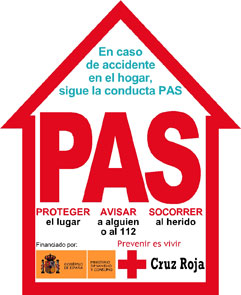 AVANCES CIENTÍFICOS QUE MEJORAN LA SALUDLa esperanza de vida es cada vez mayor. La media, en España, está en 82 años: 80 para los hombres y 85 para las mujeres.Causas:Mejor alimentación: Métodos de conservación: salazón, congelación, al vacío etc. Mirar las fechas de consumo.Potabilización del agua más eficaz.Avances en Medicina:Más medicamentos: antibióticos, antitérmicos, analgésicos etc.Ampliación de las vacunas.Técnicas diagnósticas: ecografía, resonancia, TAC…Técnicas quirúrgicas: láser, trasplantes, microcirugía…LA SALUD Y LA ENFERMEDADLa salud es el estado completo de bienestar ____________, ________ y _______.Factores de los que depende la salud_______________________. Cuanto mejor son los hospitales y las campañas de ___________, mejor se combate la enfermedad. Entorno. No es lo mismo vivir en un poblado africano que en España.Hereditarios. Se transmiten de _______________ a _____________. Por ejemplo: _________________ y _____________________Estilo de vida. Si no cuidas tu cuerpo, tienes más probabilidades de enfermar.Síntomas de la enfermedadSensaciones desagradables que nos manda nuestro cuerpo: ___________, ________________, __________________, ______________ y ____________Tipos de enfermedades_____________: causadas por 		__________: pie de atleta, _______________._________: gripe, rubeola, __________________ y ___________.		__________: ______________, toxoplasmosis.__________: meningitis, ____________.No infecciosas: mal funcionamiento de los órganos de nuestro cuerpo.Pueden ser 	___________: infarto, cáncer, hipertensión… ___________: ____________, paranoia…. Afectan al comportamiento y a la forma de relacionarnos con los demás.UNA VIDA SALUDABLE. CÓMO CUIDAR NUESTRO CUERPORecuerda el refrán: “Más vale prevenir _____________ _________”Hábitos saludablesRespirar aire limpio.Practicar deporte con moderación y adecuado a nuestras aptitudes.Dormir, al menos, _______ horas diarias.Mantener la ____________ de nuestro cuerpo y de la ropa.Comer ______ veces al día. La dieta debe ser ________ y _________.Protegerse del __________ intenso.Escuchar la música a un ____________ adecuado.Fomentar las relaciones sociales directas. No abusar de redes sociales.No forzar la __________, ni la __________; al estar demasiadas horas delante de la consola, el móvil o el ordenador.Más aspectos a tener en cuenta________________ médicas.______________________________________ musculares.Uso de máquinas y aparatos con precauciones.Ser prudente tanto como peatón, como al montar en bicicleta.Evitar: _______________, ___________________ y _______________.¿QUÉ PERJUDICA A NUESTRA SALUD?Las ___________. No aludimos sólo a heroína, cocaína o anfetaminas. Aquí también se incluye el alcohol y el tabaco. Crean ____________ y __________; modifican nuestro comportamiento.Tabaco. Entre otras sustancias nocivas, contiene ________________ y ___________. Provoca cáncer, mal aliento, envejecimiento de la piel etc. También perjudica a los que respiran el humo del tabaco aunque no sean fumadores. Daña, sobre todo, _______________y _______________________________. Superada una cantidad causa intoxicación (borrachera), si se continúa bebiendo se puede llegar al coma etílico. Es además, causante de accidentes de tráfico. Perjudica, fundamentalmente, el _______________, _______________ y __________.Abuso de ___________ _____________ (consola, ordenador, móvil…). Aísla a los individuos y reduce las relaciones presenciales. Genera ________, malas posturas, problemas de _____________, tendinitis etc.PRIMEROS AUXILIOSAVANCES CIENTÍFICOS QUE MEJORAN LA SALUDLa esperanza de vida es cada vez mayor. La media, en España, está en 82 años: 80 para los hombres y 85 para las mujeres.Causas:Mejor alimentación: Métodos de ____________: salazón, congelación, al vacío etc. Mirar las fechas de _______________._________________ del agua más eficaz.Avances en Medicina:Más medicamentos: ______________, ___________________ y __________Ampliación de las ___________________.Técnicas diagnósticas: ______________, ______________, TAC…Técnicas quirúrgicas: láser, _______________, microcirugía…EJERCICIOSRótulo de la unidad.Los alumnos irán copiando, en el cuaderno, los epígrafes de este resumen conforme se vaya impartiendo el tema.Cita 4 factores de los que depende el estado de salud.Señala 5 síntomas que lleven a sospechar que la persona que los padece está enferma.Enuncia 4 tipos de enfermedades infecciosas. Escribe dos ejemplos de cada uno de los tipos.Explica el refrán: “Más vale prevenir que curar”Enuncia, al menos, 6 hábitos que contribuyen a tener mejor salud.¿Por qué es importante lavarse las manos? Señala algunas circunstancias en las que es imprescindible.Indica 4 elementos perjudiciales para la salud.¿El alcohol es una droga? Razona tu respuesta.Señala cinco factores que indiquen que la Medicina ha avanzado.